ATELIER CIGAR BOX avec Jack ParkerFabrique ton instrument !Samedi 9 novembre 2019 - EMDGCalendrier : 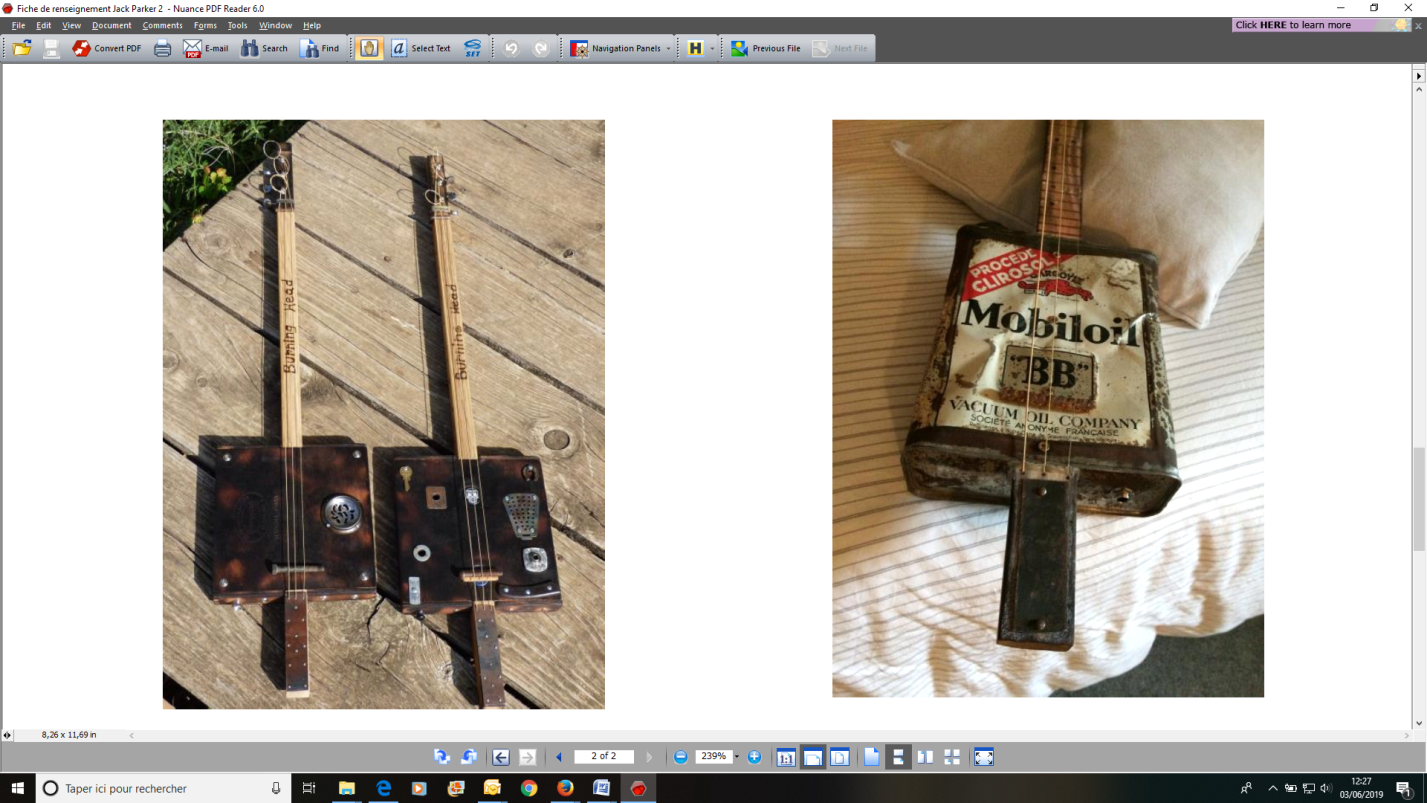 Samedi 9 novembre 2019 – 9h/12h - EMDGPrésentation :
Atelier de fabrication d’une « cigar box » avec Jack Parker, musicien de blues depuis 30 ans.  Fabriquez votre instrument à l’aide de boites à cigares et de bidons et retournez aux racines de l’esprit du blues ! Déroulement de l’atelier :Présentation et historique du blues, de la fabrication d’instruments à base d’objets de récupérationFabrication de l’instrument à cordesParticipation musicale des enfants sur un morceau proposé par Jack Parker« Baptême » des instruments en chansons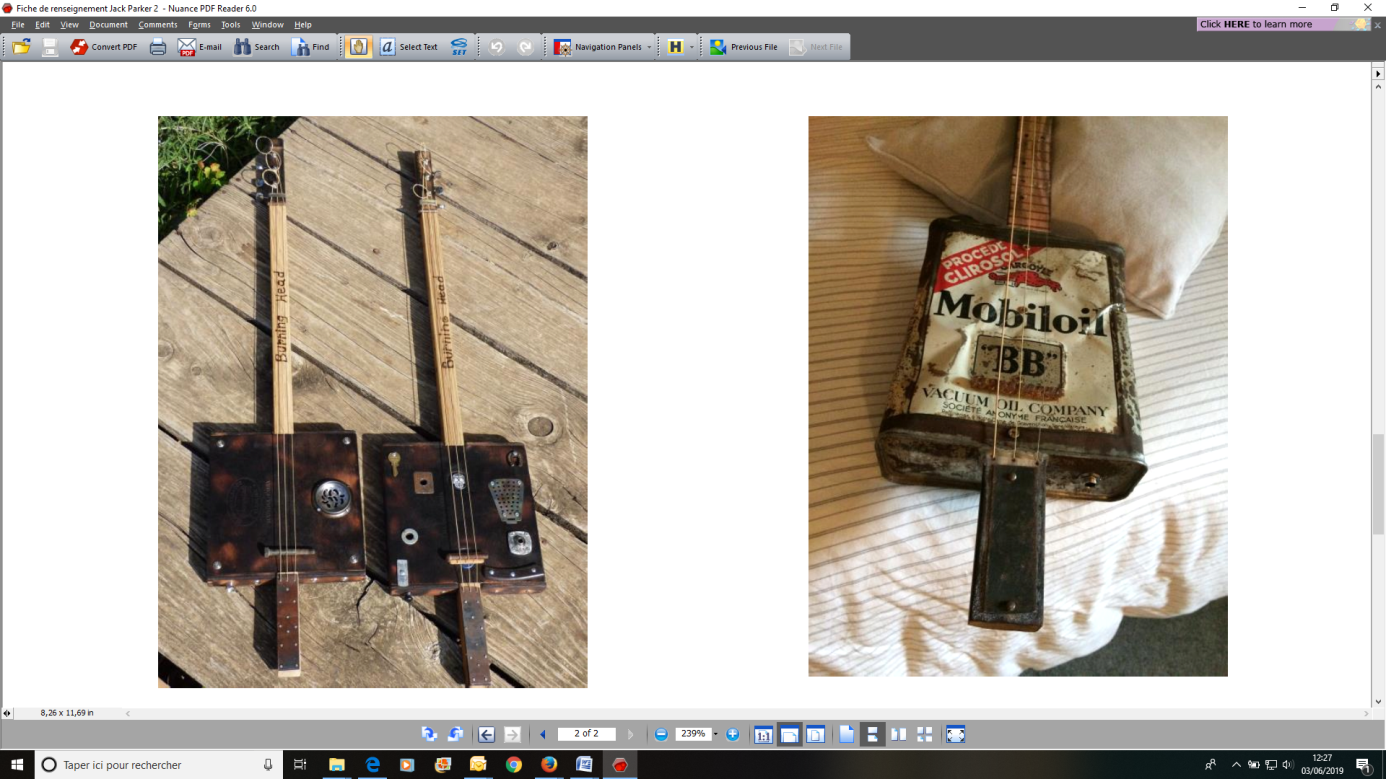 Conditions :Ouvert aux enfants à partir de 7 ans, ados, adultes (tous instruments)Inscriptions : 40€ (paiement par chèque à l’ordre de l’EMDG – inscriptions jusqu’au 19 octobre 2019)ATTENTION : nombre de places très limité !!!Important : Amenez avec vous une boîte à gâteaux ou bonbons en métal (style Quality Street), un bidon ou une boîte à cigares en bois et de quoi décorer sa boîte ! Elle sera la base de votre création !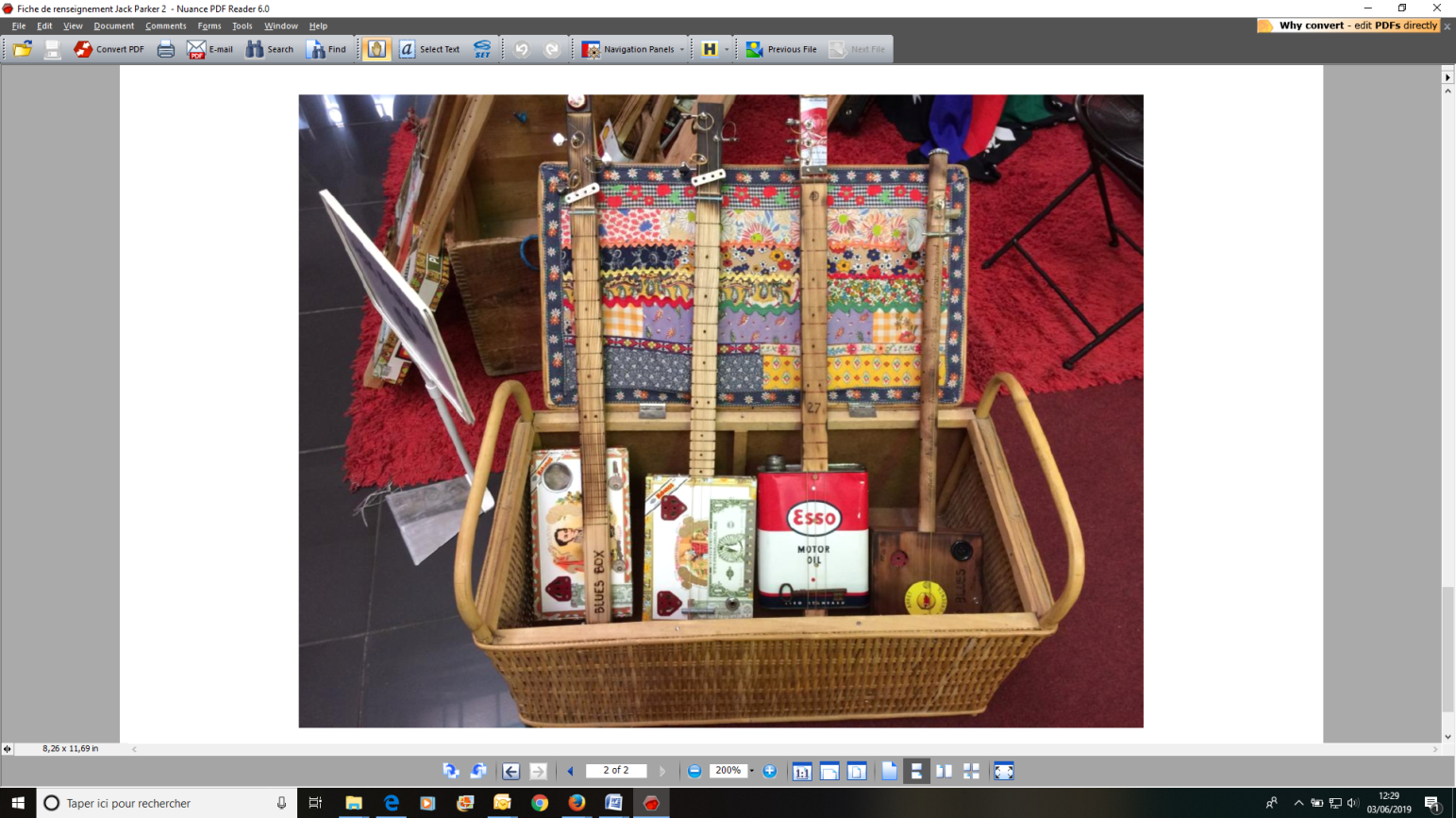 En partenariat avec l’association Hot Club Jazz Iroise et le festival Abers Blues.Bulletin d’inscription // Atelier Cigar Box // Samedi 9 novembre 2019 // 9h-12hNom / Prénom :______________________________________________________________Adresse :______________________________________________________________________________________________________________________________________________Courriel : ___________________________________________________________________Tél. :_______________________________________________________________________Joindre un chèque de 40€ à l’ordre de l’EMDG à ce talon 